GULBENES NOVADA DOMES LĒMUMSGulbenēPar S. K. iesnieguma izskatīšanuGulbenes novada pašvaldības dokumentu vadības sistēmā 2023.gada 27.oktobrī ar reģistrācijas numuru GND/5.4/23/2140-K reģistrēts …. (turpmāk – iesniedzējs), deklarētā dzīvesvieta: ….., 2023.gada 27.oktobra iesniegums, kurā izteikts lūgums iesniedzēju reģistrēt īrētās vai nomātās dzīvojamās telpas apmaiņas pret citu dzīvojamo telpu reģistrā. Iesniedzējs savu lūgumu pamato ar apstākļiem, ka vēlas mainīt īrēto pašvaldības dzīvojamo telpu  pret citu īrējamu dzīvojamo telpu ar lielāku dzīvojamo platību un labāku labiekārtotības līmeni. Šobrīd īrētā dzīvojamā telpa atrodas mājā, kurā dzīvo neadekvāts kaimiņš.	Likuma “Par palīdzību dzīvokļa jautājumu risināšanā” (turpmāk – Palīdzības likums) 24.panta pirmā daļa nosaka, ka pašvaldība var sniegt palīdzību pašvaldībai piederošās vai tās nomātās dzīvojamās telpas apmaiņā pret citu īrējamu pašvaldībai piederošu vai tās nomātu dzīvojamo telpu domes saistošajos noteikumos paredzētajā kārtībā. Savukārt minētā likuma 24.panta otrā daļa paredz, ka palīdzību īrētās pašvaldībai piederošās vai tās nomātās dzīvojamās telpas apmaiņā pret citu īrējamu pašvaldībai piederošu vai tās nomātu dzīvojamo telpu pašvaldība sniedz tādā secībā, kādā reģistrēti iesniegumi par attiecīgā veida palīdzības saņemšanu. 	Gulbenes novada domes 2020.gada 30.janvāra saistošo noteikumu Nr.2 “Par palīdzību dzīvokļu jautājumu risināšanā” (turpmāk – saistošie noteikumi) 10.1.apakšpunktā noteikts, ka dzīvojamās telpas apmaiņai var tikt reģistrētas personas, kuras īrē pašvaldībai piederošu vai tās nomātu dzīvojamo telpu un vēlas to apmainīt pret citu īrējamu dzīvojamo telpu, sakarā ar ģimenes locekļu skaita samazināšanos, nespēju norēķināties par īri, komunālo pakalpojumu maksu vai īrnieka, viņa ģimenes locekļu veselības problēmu dēļ dzīvojamo telpu mainīt uz zemāku stāvu, savukārt 10.2.apakšpunktā noteikts, ka dzīvojamās telpas apmaiņai var tikt reģistrētas personas, kuras īrē pašvaldībai piederošu vai tās nomātu dzīvojamo telpu un vēlas to apmainīt pret citu īrējamu dzīvojamo telpu sakarā ar dzīves apstākļu uzlabošanos un vēlas maiņu uz dzīvojamo telpu ar lielāku platību vai arī maiņu no nelabiekārtotas uz labiekārtotu dzīvojamo telpu un kuras vismaz vienu gadu katru mēnesi ir maksājušas pilnā apmērā īres un komunālo pakalpojumu maksājumus. 	Iesniedzējs iesniegumā nav norādījis nevienu no saistošo noteikumu 10.punktā minētajiem kritērijiem. Sadzīviska rakstura nesaskaņas starp kaimiņiem nav pamats iesniedzēja reģistrēšanai palīdzības reģistrā īrētās vai nomātās dzīvojamās telpas apmaiņai pret citu dzīvojamo telpu. Ievērojot minēto kopsakarā ar normatīvo regulējumu, nav tiesiska pamata iesniedzēja reģistrēšanai Gulbenes novada pašvaldības palīdzības dzīvojamo telpu jautājumu risināšanas reģistrā. Ņemot vērā minēto, pamatojoties uz likuma “Par palīdzību dzīvokļa jautājumu risināšanā” 24.pantu, Gulbenes novada domes 2020.gada 30.janvāra saistošo noteikumu Nr.2 “Par palīdzību dzīvokļu jautājumu risināšanā” 10.punktu un Sociālo un veselības jautājumu komitejas ieteikumu, atklāti balsojot: ar 12 balsīm "Par" (Ainārs Brezinskis, Aivars Circens, Anatolijs Savickis, Andis Caunītis, Atis Jencītis, Daumants Dreiškens, Guna Pūcīte, Gunārs Ciglis, Ivars Kupčs, Lāsma Gabdulļina, Mudīte Motivāne, Normunds Mazūrs), "Pret" – nav, "Atturas" – nav, "Nepiedalās" – nav, Gulbenes novada dome NOLEMJ:1. NEREĢISTRĒT …., Gulbenes novada pašvaldības dzīvokļu jautājumu risināšanas reģistrā.2. Lēmuma izrakstu nosūtīt: …Saskaņā ar Administratīvā procesa likuma 188.panta otro daļu un 189.panta pirmo daļu šo lēmumu var pārsūdzēt Administratīvajā rajona tiesā viena mēneša laikā no tā spēkā stāšanās dienas. Atbilstoši Administratīvā procesa likuma 70.panta pirmajai daļai lēmums stājas spēkā ar brīdi, kad tas paziņots adresātam.Gulbenes novada domes priekšsēdētājs						A.Caunītis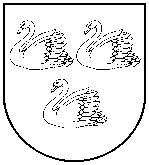 GULBENES NOVADA PAŠVALDĪBAReģ.Nr.90009116327Ābeļu iela 2, Gulbene, Gulbenes nov., LV-4401Tālrunis 64497710, mob.26595362, e-pasts; dome@gulbene.lv, www.gulbene.lv2023.gada 30.novembrīNr. GND/2023/1103(protokols Nr.18; 39.p)